5. G in M                               8. tedenPOMEMBNO: tisti, ki mi še niste poslali naloge MY DAY, prosim, da to storite ta teden. Naloga je za v mapco in bo ocenjena z ostalimi nalogami v mapci.1. PONOVIMO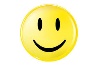 Answer the questions:a. What’s the time? 2.45 ________________________________       1.30 _______________________________3. 05 _______________________________         11.10 ___________________________________b. When do you get up? _____________________________________________________________     When do you have lunch? _________________________________________________________     What do you do in the afternoon? ___________________________________________________c. When does your mum get up?  - She gets up.. __________________________________________    Where does your dad work? – He works… _____________________________________________2. LET’S EXPLORE – A FIREFIGHTER1. V učbeniku na str. 62 preberite besedilo o gasilcu Stevu. Poiščite pomen naslednjim besedam: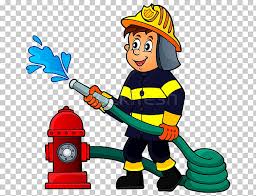 A SAUSAGE         TO PUT ON        TO GO TO WORK       A FIRE STATION      A FIREFIGHTER      A UNIFORM      A HELMET        TO CHECK        EQUIPMENT                                      A TORCH        A FIRE ENGINE          SAFETY2. Iz besedila izpišite opravila gasilca:Npr. A firefighter works at the fire station.         He wears a u……3. Rešite vaji v delovnem zvezku na strain 52.4. Give short answers (kratko odgovori):     1. What does Jessica’s father have for breakfast? _____________________________________     2. What does he do after breakfast? __________________________________________     3. When does he go to work? ____________________________________________     4. What does he wear at work? _____________________________________     5. What does he check?  ___________________________________________________     6. Why does the father go to school? __________________________________________